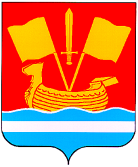 АДМИНИСТРАЦИЯ КИРОВСКОГО МУНИЦИПАЛЬНОГО РАЙОНА ЛЕНИНГРАДСКОЙ ОБЛАСТИП О С Т А Н О В Л Е Н И Еот 16 ноября 2015 года № 3010Об утверждении Перечня муниципальных программ Кировского муниципального района Ленинградской области В соответствии с п. 3.1. Порядка разработки,  реализации и оценки эффективности муниципальных программ, утвержденным  постановлением администрации  Кировского муниципального  района Ленинградской области от 24.02.2014г. №584 «Об утверждении Порядка разработки, реализации и оценки эффективности муниципальных программ Кировского муниципального района Ленинградской области»: 1. Утвердить Перечень муниципальных  программ  Кировского муниципального  района Ленинградской области  (приложение).2. Считать утратившими силу постановление администрации  Кировского муниципального  района Ленинградской области  от 14.11.2014г. №4692 «Об утверждении Перечня муниципальных программ Кировского муниципального района Ленинградской области».3.   Постановление вступает в силу с момента  опубликования.Глава администрации                                                                  М.В.  Коломыцев                                                                                                                                                                                                                                Утвержденпостановлением администрацииКировского муниципальногорайона  Ленинградской областиот 16 ноября 2015г. №3010                                                                                                                                                                                                                (приложение)Перечень муниципальных программ  Кировского муниципального района Ленинградской областиНаименование муниципальной программыОсновные направления социально-экономического развития Наименование подпрограммы муниципальной программыОтветственный исполнитель12341.Социальная поддержка отдельных категорий граждан в Кировском муниципальном районе Ленинградской области Оказание мер социальной поддержки отдельным категориям граждан;совершенствование системы социальной поддержки отдельных категорий граждан;развитие эффективной системы социального обслуживания;формирование условий для беспрепятственного доступа к приоритетным объектам и услугам в приоритетных сферах жизнедеятельности инвалидов и других маломобильных групп населения1. Развитие мер социальной поддержки отдельных категорий граждан.2.Модернизация и развитие социального обслуживания населения.3.Совершенствование социальной поддержки семьи и детей.4.Социальная поддержка граждан пожилого возраста и инвалидов в Кировском районе Ленинградской области.5.Формирование доступной среды жизнедеятельности для инвалидов в Кировском районе Ленинградской области.6.Реализация  государственных гарантий для детей сирот и детей, оставшихся без попечения родителей.Комитет социальной защиты населения администрации  Кировского муниципального района Ленинградской области2. Развитие образования   Кировского муниципального района Ленинградской области Повышение доступности и качества дошкольного образования;повышение доступности и качества общего образования;повышение доступности и качества дополнительного образования и переподготовки кадров1. Развитие дошкольного образования детей Кировского муниципального района Ленинградской области.2. Развитие начального общего, основного общего и среднего общего образования детей  Кировского муниципального района Ленинградской области.3.Развитие воспитательного пространства Кировского муниципального района Ленинградской области. 4.Кадровое обеспечение системы образования Кировского муниципального района Ленинградской области. 5.Информатизация системы образования  Кировского муниципального района Ленинградской области. 6.Охрана здоровья участников образовательного процесса Кировского муниципального района Ленинградской области.   7.Безопасность образовательных учреждений  Кировского муниципального района Ленинградской области. 8.Укрепление материально-технической базы образовательных учреждений Кировского муниципального района Ленинградской области. Комитет образования администрации  Кировского муниципального района Ленинградской области3. Культура  Кировского района Ленинградской области Обеспечение конституционного права  граждан  на  доступ  к   культурным ценностям путем обеспечения их  сохранности,  пополнения, популяризации и использования;    обеспечение  свободы  творчества  и  прав  граждан  на участие в культурной жизни;                              содействие   в   создании   условий   для   творческой самореализации населения района;  предотвращение  утраты  нематериального   культурного наследия;  сохранение      единого      культурно-информационного пространства.                       1.Развитие библиотечного обслуживания.2.Развитие дополнительного детского образования художественно-эстетической направленности.3. Сохранение и развитие культурного наследия  и культурного потенциала населения Кировского муниципального района. 4. Противопожарная безопасность учреждений культуры.5.Обеспечение деятельности управления культуры администрации Кировского муниципального района Ленинградской области.Управление культуры администрации Кировского муниципального района Ленинградской области4. Развитие физической культуры и спорта, молодежной политики в Кировском муниципальном районе Ленинградской области Развитие массовой физической культуры и спорта;совершенствование системы физического воспитания населения;пропаганда физической культуры и спорта как важнейшей составляющей здорового образа жизни;развитие системы воспитания и дополнительного образования детей и молодежи;развитие системы подготовки граждан к военной службе;демографическое развитие Кировского муниципального района Ленинградской области  (в части молодежной политики) 1. Развитие физической культуры и спорта в Кировском муниципальном районе Ленинградской области. 2. Молодежная политика в Кировском муниципальном районе Ленинградской области. Отдел по делам молодежи, физкультуры и спорту комитета образованияадминистрации Кировского муниципального района Ленинградской области5. Комплексное развитие  Кировского муниципального района Ленинградской области Строительство, реконструкция, проведение  капитального и текущего ремонта объектов социальной  инфраструктуры, находящихся в муниципальной собственностиМКУ «Управление капитального строительства»6. Ремонт и содержание автомобильных дорог Кировского муниципального района Ленинградской областиРазвитие дорожного хозяйства; реконструкция и модернизация дорогУправление по коммунальному, дорожному хозяйству, транспорту и связиадминистрации Кировского муниципального района Ленинградской области7. Обеспечение повышения энергоэффективности в Кировском муниципальном районе Ленинградской областиРазвитие коммунальной инфраструктуры;предупреждение ситуаций, связанных с нарушением функционирования объектов жилищно-коммунального хозяйства;развитие инженерной инфраструктуры;энергосбережение и повышение энергетической эффективностиУправление по коммунальному, дорожному хозяйству, транспорту и связиадминистрации Кировского муниципального района Ленинградской области8. Обеспечение качественным жильем граждан на территории Кировского муниципального района Ленинградской областиСтимулирование и развитие жилищного строительства, в том числе малоэтажного;выполнение государственных обязательств по обеспечению жильем категорий граждан, установленных законодательством;оказание поддержки в обеспечении жильем молодых семейУправление по коммунальному, дорожному хозяйству, транспорту и связиадминистрации Кировского муниципального района Ленинградской области9.Развитие и совершенствование гражданской обороны и мероприятий по обеспечению безопасности и жизнедеятельности населения на территории  Кировского муниципального района Ленинградской областиОбеспечение законности и правопорядка;обеспечение защиты населения, территорий, объектов жизнеобеспечения населения и критически важных объектов от угроз природного и техногенного характера;обеспечение пожарной безопасности.Отдел по делам ГО и ЧСадминистрации Кировского муниципального района Ленинградской области10.Развитие сельского хозяйства  Кировского  района Ленинградской области  Стимулирование роста производства сельскохозяйственной продукции, производимой в хозяйствах агропромышленного комплекса района; повышение уровня рентабельности агропромышленного  комплекса района; создание условий для развития малых форм хозяйствования; создание условий для воспроизводства почвенного плодородия,  улучшения мелиоративного состояния и эффективного использования земель сельскохозяйственного назначения;  создание предпосылок для расширения сферы деятельности сельской экономики, повышения занятости, уровня и качества жизни сельского населения.1. Развитие мелиорации земель сельскохозяйственного назначения Кировского района Ленинградской области. 2. Развитие молочного скотоводства и увеличение производства молока в Кировском районе  Ленинградской области. 3. Поддержка малых  форм хозяйствования агропромышленного комплекса Кировского района Ленинградской области.4. Устойчивое развитие сельских территорий Кировского района Ленинградской области.5. Развитие отрасли растениеводства Кировского района Ленинградской области.Отдел сельского хозяйства администрации Кировского муниципального района Ленинградской областиУправление по коммунальному, дорожному хозяйству, транспорту и связиадминистрации Кировского муниципального района Ленинградской области11. Управление муниципальными финансами Кировского муниципального района Ленинградской областиСовершенствование системы перераспределения финансовых ресурсов между бюджетом муниципального района и бюджетами муниципальных образований городских и сельских поселений муниципального района в целях сокращения дифференциации в уровне бюджетной обеспеченности муниципальных образований городских и сельских поселений муниципального района;обеспечение устойчивого исполнения бюджетов муниципальных образований городских и сельских поселений  муниципального района;информационная поддержка в сфере управления муниципальными финансами;повышение эффективности управления муниципальным долгом  муниципального района.Комитет финансов                                                                                                                                                                                                                                                                                                                                                                                                         администрации  Кировского муниципального района Ленинградской области12. Развитие и поддержка малого и среднего бизнеса в Кировском муниципальном районе Ленинградской области. Развитие и защита конкуренции на рынках товаров и услуг;развитие субъектов малого и среднего предпринимательства.Отдел по развитию малого и среднего бизнеса и муниципальных услугадминистрации Кировского муниципального района Ленинградской области